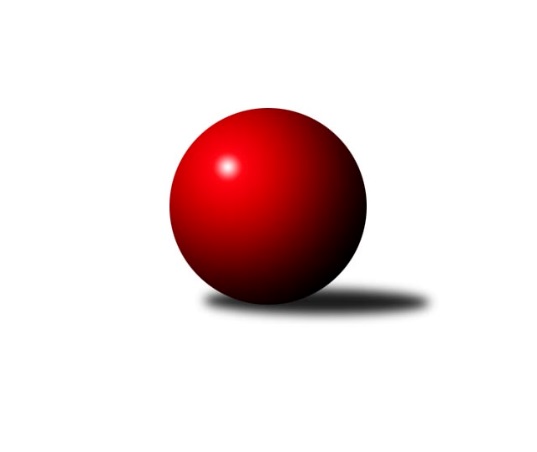 Č.5Ročník 2022/2023	16.7.2024 Okresní přebor Ostrava 2022/2023Statistika 5. kolaTabulka družstev:		družstvo	záp	výh	rem	proh	skore	sety	průměr	body	plné	dorážka	chyby	1.	SKK Ostrava C	4	3	0	1	21.5 : 10.5 	(25.0 : 23.0)	2262	6	1590	672	62.5	2.	TJ Sokol Bohumín D	4	3	0	1	20.5 : 11.5 	(30.0 : 18.0)	2428	6	1716	712	58.3	3.	TJ Sokol Bohumín E	5	3	0	2	23.0 : 17.0 	(33.0 : 27.0)	2340	6	1676	664	62.6	4.	TJ Unie Hlubina C	5	3	0	2	21.0 : 19.0 	(31.0 : 29.0)	2525	6	1792	734	59	5.	SKK Ostrava B	4	2	0	2	16.0 : 16.0 	(22.0 : 26.0)	2345	4	1689	656	63.8	6.	TJ VOKD Poruba C	5	2	0	3	13.0 : 27.0 	(23.5 : 36.5)	2319	4	1683	636	69.2	7.	TJ Unie Hlubina ˝D˝	4	1	0	3	14.0 : 18.0 	(19.5 : 28.5)	2296	2	1635	661	66	8.	TJ Michálkovice  B	5	1	0	4	15.0 : 25.0 	(32.0 : 28.0)	2326	2	1668	658	62.4Tabulka doma:		družstvo	záp	výh	rem	proh	skore	sety	průměr	body	maximum	minimum	1.	TJ Unie Hlubina C	5	3	0	2	21.0 : 19.0 	(31.0 : 29.0)	2525	6	2551	2499	2.	TJ VOKD Poruba C	2	2	0	0	10.0 : 6.0 	(11.0 : 13.0)	2265	4	2268	2262	3.	SKK Ostrava C	3	2	0	1	15.5 : 8.5 	(20.0 : 16.0)	2306	4	2381	2223	4.	TJ Sokol Bohumín E	3	2	0	1	15.0 : 9.0 	(22.5 : 13.5)	2409	4	2426	2377	5.	TJ Sokol Bohumín D	1	1	0	0	8.0 : 0.0 	(10.0 : 2.0)	2503	2	2503	2503	6.	TJ Michálkovice  B	3	1	0	2	11.0 : 13.0 	(22.0 : 14.0)	2258	2	2327	2193	7.	TJ Unie Hlubina ˝D˝	0	0	0	0	0.0 : 0.0 	(0.0 : 0.0)	0	0	0	0	8.	SKK Ostrava B	1	0	0	1	3.0 : 5.0 	(5.5 : 6.5)	2258	0	2258	2258Tabulka venku:		družstvo	záp	výh	rem	proh	skore	sety	průměr	body	maximum	minimum	1.	SKK Ostrava B	3	2	0	1	13.0 : 11.0 	(16.5 : 19.5)	2374	4	2566	2218	2.	TJ Sokol Bohumín D	3	2	0	1	12.5 : 11.5 	(20.0 : 16.0)	2418	4	2530	2279	3.	SKK Ostrava C	1	1	0	0	6.0 : 2.0 	(5.0 : 7.0)	2217	2	2217	2217	4.	TJ Sokol Bohumín E	2	1	0	1	8.0 : 8.0 	(10.5 : 13.5)	2272	2	2300	2243	5.	TJ Unie Hlubina ˝D˝	4	1	0	3	14.0 : 18.0 	(19.5 : 28.5)	2296	2	2500	2163	6.	TJ Unie Hlubina C	0	0	0	0	0.0 : 0.0 	(0.0 : 0.0)	0	0	0	0	7.	TJ Michálkovice  B	2	0	0	2	4.0 : 12.0 	(10.0 : 14.0)	2360	0	2478	2242	8.	TJ VOKD Poruba C	3	0	0	3	3.0 : 21.0 	(12.5 : 23.5)	2337	0	2498	2251Tabulka podzimní části:		družstvo	záp	výh	rem	proh	skore	sety	průměr	body	doma	venku	1.	SKK Ostrava C	4	3	0	1	21.5 : 10.5 	(25.0 : 23.0)	2262	6 	2 	0 	1 	1 	0 	0	2.	TJ Sokol Bohumín D	4	3	0	1	20.5 : 11.5 	(30.0 : 18.0)	2428	6 	1 	0 	0 	2 	0 	1	3.	TJ Sokol Bohumín E	5	3	0	2	23.0 : 17.0 	(33.0 : 27.0)	2340	6 	2 	0 	1 	1 	0 	1	4.	TJ Unie Hlubina C	5	3	0	2	21.0 : 19.0 	(31.0 : 29.0)	2525	6 	3 	0 	2 	0 	0 	0	5.	SKK Ostrava B	4	2	0	2	16.0 : 16.0 	(22.0 : 26.0)	2345	4 	0 	0 	1 	2 	0 	1	6.	TJ VOKD Poruba C	5	2	0	3	13.0 : 27.0 	(23.5 : 36.5)	2319	4 	2 	0 	0 	0 	0 	3	7.	TJ Unie Hlubina ˝D˝	4	1	0	3	14.0 : 18.0 	(19.5 : 28.5)	2296	2 	0 	0 	0 	1 	0 	3	8.	TJ Michálkovice  B	5	1	0	4	15.0 : 25.0 	(32.0 : 28.0)	2326	2 	1 	0 	2 	0 	0 	2Tabulka jarní části:		družstvo	záp	výh	rem	proh	skore	sety	průměr	body	doma	venku	1.	TJ Sokol Bohumín E	0	0	0	0	0.0 : 0.0 	(0.0 : 0.0)	0	0 	0 	0 	0 	0 	0 	0 	2.	TJ Michálkovice  B	0	0	0	0	0.0 : 0.0 	(0.0 : 0.0)	0	0 	0 	0 	0 	0 	0 	0 	3.	TJ Unie Hlubina ˝D˝	0	0	0	0	0.0 : 0.0 	(0.0 : 0.0)	0	0 	0 	0 	0 	0 	0 	0 	4.	SKK Ostrava C	0	0	0	0	0.0 : 0.0 	(0.0 : 0.0)	0	0 	0 	0 	0 	0 	0 	0 	5.	TJ Sokol Bohumín D	0	0	0	0	0.0 : 0.0 	(0.0 : 0.0)	0	0 	0 	0 	0 	0 	0 	0 	6.	TJ VOKD Poruba C	0	0	0	0	0.0 : 0.0 	(0.0 : 0.0)	0	0 	0 	0 	0 	0 	0 	0 	7.	TJ Unie Hlubina C	0	0	0	0	0.0 : 0.0 	(0.0 : 0.0)	0	0 	0 	0 	0 	0 	0 	0 	8.	SKK Ostrava B	0	0	0	0	0.0 : 0.0 	(0.0 : 0.0)	0	0 	0 	0 	0 	0 	0 	0 Zisk bodů pro družstvo:		jméno hráče	družstvo	body	zápasy	v %	dílčí body	sety	v %	1.	Lukáš Modlitba 	TJ Sokol Bohumín E 	5	/	5	(100%)	9	/	10	(90%)	2.	Josef Kyjovský 	TJ Unie Hlubina C 	4	/	4	(100%)	8	/	8	(100%)	3.	Veronika Rybářová 	TJ Unie Hlubina ˝D˝ 	4	/	4	(100%)	7	/	8	(88%)	4.	Markéta Kohutková 	TJ Sokol Bohumín D 	4	/	4	(100%)	7	/	8	(88%)	5.	Libor Pšenica 	TJ Michálkovice  B 	4	/	4	(100%)	7	/	8	(88%)	6.	František Tříska 	TJ Unie Hlubina C 	4	/	4	(100%)	6	/	8	(75%)	7.	Jiří Koloděj 	SKK Ostrava B 	4	/	4	(100%)	6	/	8	(75%)	8.	Petr Kuttler 	TJ Sokol Bohumín D 	3	/	4	(75%)	6.5	/	8	(81%)	9.	Jaroslav Čapek 	SKK Ostrava B 	3	/	4	(75%)	5.5	/	8	(69%)	10.	Miroslav Futerko 	SKK Ostrava C 	3	/	4	(75%)	5.5	/	8	(69%)	11.	Lubomír Jančar 	TJ Unie Hlubina ˝D˝ 	3	/	4	(75%)	4.5	/	8	(56%)	12.	Jakub Kožík 	SKK Ostrava C 	3	/	4	(75%)	4	/	8	(50%)	13.	Miroslav Futerko 	SKK Ostrava C 	3	/	4	(75%)	4	/	8	(50%)	14.	Josef Jurášek 	TJ Michálkovice  B 	3	/	5	(60%)	8	/	10	(80%)	15.	Josef Navalaný 	TJ Unie Hlubina C 	3	/	5	(60%)	6	/	10	(60%)	16.	Lubomír Richter 	TJ Sokol Bohumín E 	3	/	5	(60%)	5.5	/	10	(55%)	17.	Miroslava Ševčíková 	TJ Sokol Bohumín E 	3	/	5	(60%)	4	/	10	(40%)	18.	Václav Kladiva 	TJ Sokol Bohumín D 	2.5	/	4	(63%)	6	/	8	(75%)	19.	Helena Martinčáková 	TJ VOKD Poruba C 	2	/	2	(100%)	3	/	4	(75%)	20.	Zdeněk Franěk 	TJ Sokol Bohumín D 	2	/	3	(67%)	4	/	6	(67%)	21.	Martin Futerko 	SKK Ostrava C 	2	/	3	(67%)	4	/	6	(67%)	22.	Miroslav Heczko 	SKK Ostrava C 	2	/	3	(67%)	4	/	6	(67%)	23.	Oldřich Stolařík 	SKK Ostrava C 	2	/	3	(67%)	2	/	6	(33%)	24.	Andrea Rojová 	TJ Sokol Bohumín E 	2	/	4	(50%)	5.5	/	8	(69%)	25.	Jiří Číž 	TJ VOKD Poruba C 	2	/	4	(50%)	5	/	8	(63%)	26.	Rostislav Hrbáč 	SKK Ostrava B 	2	/	4	(50%)	3.5	/	8	(44%)	27.	Roman Grüner 	TJ Unie Hlubina ˝D˝ 	2	/	4	(50%)	3	/	8	(38%)	28.	Jan Ščerba 	TJ Michálkovice  B 	2	/	4	(50%)	3	/	8	(38%)	29.	Roman Raška 	TJ Michálkovice  B 	2	/	5	(40%)	6	/	10	(60%)	30.	Josef Hájek 	TJ Unie Hlubina C 	2	/	5	(40%)	5	/	10	(50%)	31.	Janka Sliwková 	TJ Sokol Bohumín E 	2	/	5	(40%)	4.5	/	10	(45%)	32.	Roman Klímek 	TJ VOKD Poruba C 	2	/	5	(40%)	4	/	10	(40%)	33.	Martin Ševčík 	TJ Sokol Bohumín E 	2	/	5	(40%)	3.5	/	10	(35%)	34.	Lenka Raabová 	TJ Unie Hlubina ˝D˝ 	1	/	1	(100%)	2	/	2	(100%)	35.	Jan Petrovič 	TJ VOKD Poruba C 	1	/	1	(100%)	1.5	/	2	(75%)	36.	Radovan Kysučan 	TJ VOKD Poruba C 	1	/	2	(50%)	3	/	4	(75%)	37.	Ondřej Kohutek 	TJ Sokol Bohumín D 	1	/	2	(50%)	2	/	4	(50%)	38.	Miroslav Koloděj 	SKK Ostrava B 	1	/	2	(50%)	2	/	4	(50%)	39.	Zdeněk Kuna 	SKK Ostrava B 	1	/	2	(50%)	1	/	4	(25%)	40.	Michaela Černá 	TJ Unie Hlubina ˝D˝ 	1	/	2	(50%)	1	/	4	(25%)	41.	Miroslav Paloc 	TJ Sokol Bohumín D 	1	/	3	(33%)	2	/	6	(33%)	42.	Pavel Rybář 	TJ Unie Hlubina ˝D˝ 	1	/	3	(33%)	1	/	6	(17%)	43.	Hana Vlčková 	TJ Michálkovice  B 	1	/	4	(25%)	4	/	8	(50%)	44.	Blažena Kolodějová 	SKK Ostrava B 	1	/	4	(25%)	3	/	8	(38%)	45.	Jaroslav Hrabuška 	TJ VOKD Poruba C 	1	/	4	(25%)	3	/	8	(38%)	46.	Libor Mendlík 	TJ Unie Hlubina C 	1	/	4	(25%)	3	/	8	(38%)	47.	Vlastimil Pacut 	TJ Sokol Bohumín D 	1	/	4	(25%)	2.5	/	8	(31%)	48.	Michal Borák 	TJ Michálkovice  B 	1	/	5	(20%)	3	/	10	(30%)	49.	Alena Koběrová 	TJ Unie Hlubina C 	1	/	5	(20%)	3	/	10	(30%)	50.	František Deingruber 	SKK Ostrava C 	0.5	/	2	(25%)	1.5	/	4	(38%)	51.	František Modlitba 	TJ Sokol Bohumín E 	0	/	1	(0%)	1	/	2	(50%)	52.	Radomíra Kašková 	TJ Michálkovice  B 	0	/	1	(0%)	1	/	2	(50%)	53.	Petr Říman 	TJ Michálkovice  B 	0	/	1	(0%)	0	/	2	(0%)	54.	Tomáš Polášek 	SKK Ostrava B 	0	/	1	(0%)	0	/	2	(0%)	55.	Karel Kudela 	TJ Unie Hlubina C 	0	/	1	(0%)	0	/	2	(0%)	56.	Adam Klištinec 	TJ Unie Hlubina ˝D˝ 	0	/	1	(0%)	0	/	2	(0%)	57.	Vladimír Malovaný 	SKK Ostrava C 	0	/	1	(0%)	0	/	2	(0%)	58.	Jiří Břeska 	TJ Michálkovice  B 	0	/	1	(0%)	0	/	2	(0%)	59.	Antonín Chalcář 	TJ VOKD Poruba C 	0	/	2	(0%)	1	/	4	(25%)	60.	Martin Gužík 	TJ Unie Hlubina ˝D˝ 	0	/	2	(0%)	0	/	4	(0%)	61.	Oldřich Neuverth 	TJ Unie Hlubina C 	0	/	2	(0%)	0	/	4	(0%)	62.	Vojtěch Turlej 	TJ VOKD Poruba C 	0	/	2	(0%)	0	/	4	(0%)	63.	Daniel Skopal 	TJ VOKD Poruba C 	0	/	2	(0%)	0	/	4	(0%)	64.	Marian Mesároš 	TJ VOKD Poruba C 	0	/	3	(0%)	2	/	6	(33%)	65.	Antonín Pálka 	SKK Ostrava B 	0	/	3	(0%)	1	/	6	(17%)	66.	Ondřej Valošek 	TJ Unie Hlubina ˝D˝ 	0	/	3	(0%)	1	/	6	(17%)	67.	Libor Radomský 	TJ VOKD Poruba C 	0	/	3	(0%)	1	/	6	(17%)Průměry na kuželnách:		kuželna	průměr	plné	dorážka	chyby	výkon na hráče	1.	TJ Unie Hlubina, 1-2	2519	1787	732	54.9	(420.0)	2.	TJ Sokol Bohumín, 1-4	2365	1713	651	70.3	(394.2)	3.	SKK Ostrava, 1-2	2283	1609	673	59.0	(380.6)	4.	TJ Michalkovice, 1-2	2259	1627	632	62.0	(376.6)	5.	TJ VOKD Poruba, 1-4	2227	1586	641	73.0	(371.3)Nejlepší výkony na kuželnách:TJ Unie Hlubina, 1-2SKK Ostrava B	2566	5. kolo	Jaroslav Čapek 	SKK Ostrava B	479	5. koloTJ Unie Hlubina C	2551	3. kolo	Jan Petrovič 	TJ VOKD Poruba C	466	4. koloTJ Unie Hlubina C	2547	5. kolo	Josef Kyjovský 	TJ Unie Hlubina C	465	2. koloTJ Sokol Bohumín D	2530	3. kolo	Josef Hájek 	TJ Unie Hlubina C	465	2. koloTJ Unie Hlubina C	2519	1. kolo	Josef Hájek 	TJ Unie Hlubina C	463	5. koloTJ Unie Hlubina C	2511	4. kolo	Josef Navalaný 	TJ Unie Hlubina C	460	5. koloTJ Unie Hlubina ˝D˝	2500	2. kolo	Josef Jurášek 	TJ Michálkovice  B	457	1. koloTJ Unie Hlubina C	2499	2. kolo	Josef Hájek 	TJ Unie Hlubina C	455	4. koloTJ VOKD Poruba C	2498	4. kolo	Josef Hájek 	TJ Unie Hlubina C	452	3. koloTJ Michálkovice  B	2478	1. kolo	Blažena Kolodějová 	SKK Ostrava B	447	5. koloTJ Sokol Bohumín, 1-4TJ Sokol Bohumín D	2503	2. kolo	Lukáš Modlitba 	TJ Sokol Bohumín E	456	5. koloTJ Sokol Bohumín D	2444	5. kolo	Petr Kuttler 	TJ Sokol Bohumín D	452	2. koloTJ Sokol Bohumín D	2428	1. kolo	Lukáš Modlitba 	TJ Sokol Bohumín E	447	4. koloTJ Sokol Bohumín E	2426	4. kolo	Markéta Kohutková 	TJ Sokol Bohumín D	446	2. koloTJ Sokol Bohumín E	2423	5. kolo	Libor Pšenica 	TJ Michálkovice  B	445	3. koloTJ Sokol Bohumín E	2377	3. kolo	Miroslav Paloc 	TJ Sokol Bohumín D	440	5. koloTJ Unie Hlubina ˝D˝	2290	4. kolo	Lubomír Richter 	TJ Sokol Bohumín E	433	3. koloSKK Ostrava B	2270	1. kolo	Veronika Rybářová 	TJ Unie Hlubina ˝D˝	430	4. koloTJ VOKD Poruba C	2251	2. kolo	Zdeněk Franěk 	TJ Sokol Bohumín D	429	2. koloTJ Michálkovice  B	2242	3. kolo	Vojtěch Zaškolný 	TJ Sokol Bohumín D	427	1. koloSKK Ostrava, 1-2SKK Ostrava C	2381	1. kolo	Martin Futerko 	SKK Ostrava C	469	1. koloSKK Ostrava C	2366	3. kolo	Martin Futerko 	SKK Ostrava C	440	3. koloSKK Ostrava C	2315	5. kolo	Petr Kuttler 	TJ Sokol Bohumín D	431	4. koloTJ Sokol Bohumín E	2300	2. kolo	Markéta Kohutková 	TJ Sokol Bohumín D	430	4. koloTJ Sokol Bohumín D	2279	4. kolo	Roman Klímek 	TJ VOKD Poruba C	428	5. koloTJ VOKD Poruba C	2262	5. kolo	Lukáš Modlitba 	TJ Sokol Bohumín E	420	2. koloSKK Ostrava B	2258	2. kolo	Roman Grüner 	TJ Unie Hlubina ˝D˝	419	3. koloTJ Sokol Bohumín E	2243	1. kolo	Martin Futerko 	SKK Ostrava C	414	5. koloSKK Ostrava C	2223	4. kolo	Jiří Koloděj 	SKK Ostrava B	413	2. koloTJ Unie Hlubina ˝D˝	2207	3. kolo	Miroslav Heczko 	SKK Ostrava C	411	4. koloTJ Michalkovice, 1-2SKK Ostrava B	2338	4. kolo	Josef Jurášek 	TJ Michálkovice  B	435	5. koloTJ Michálkovice  B	2327	5. kolo	Jaroslav Čapek 	SKK Ostrava B	429	4. koloTJ Michálkovice  B	2253	4. kolo	Veronika Rybářová 	TJ Unie Hlubina ˝D˝	428	5. koloTJ Unie Hlubina ˝D˝	2231	5. kolo	Libor Pšenica 	TJ Michálkovice  B	414	4. koloSKK Ostrava C	2217	2. kolo	Jiří Koloděj 	SKK Ostrava B	413	4. koloTJ Michálkovice  B	2193	2. kolo	Jan Ščerba 	TJ Michálkovice  B	403	2. kolo		. kolo	Martin Futerko 	SKK Ostrava C	400	2. kolo		. kolo	Jan Ščerba 	TJ Michálkovice  B	397	5. kolo		. kolo	Michal Borák 	TJ Michálkovice  B	396	4. kolo		. kolo	Miroslav Koloděj 	SKK Ostrava B	392	4. koloTJ VOKD Poruba, 1-4TJ VOKD Poruba C	2268	3. kolo	Jiří Číž 	TJ VOKD Poruba C	463	3. koloTJ VOKD Poruba C	2262	1. kolo	Lubomír Jančar 	TJ Unie Hlubina ˝D˝	424	1. koloSKK Ostrava B	2218	3. kolo	Jiří Koloděj 	SKK Ostrava B	415	3. koloTJ Unie Hlubina ˝D˝	2163	1. kolo	Jaroslav Hrabuška 	TJ VOKD Poruba C	402	3. kolo		. kolo	Jiří Číž 	TJ VOKD Poruba C	400	1. kolo		. kolo	Roman Klímek 	TJ VOKD Poruba C	398	1. kolo		. kolo	Roman Grüner 	TJ Unie Hlubina ˝D˝	398	1. kolo		. kolo	Jaroslav Čapek 	SKK Ostrava B	381	3. kolo		. kolo	Marian Mesároš 	TJ VOKD Poruba C	378	1. kolo		. kolo	Veronika Rybářová 	TJ Unie Hlubina ˝D˝	378	1. koloČetnost výsledků:	8.0 : 0.0	1x	7.0 : 1.0	3x	6.0 : 2.0	3x	5.0 : 3.0	6x	3.5 : 4.5	1x	3.0 : 5.0	4x	2.0 : 6.0	2x